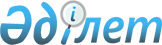 О переименовании улиц поселка Ауэзова Жарминского района Восточно-Казахстанской областиРешение акима поселка Ауэзов Жарминского района Восточно-Казахстанской области от 21 апреля 2022 года № 4. Зарегистрировано в Министерстве юстиции Республики Казахстан 28 апреля 2022 года № 27795
      В соответствии с подпунктом 4) статьи 14 Закона Республики Казахстан "Об административно-территориальном устройстве Республики Казахстан", пунктом 2 статьи 35 Закона Республики Казахстан "О местном управлении и самоуправлении Республики Казахстан", принимая во внимание мнение жителей и заключение Восточно-Казахстанской областной комиссии по ономастике от 11 июня 2021 года, РЕШИЛ:
      1. Переименовать улицу Мира поселка Ауэзова Жарминского района Восточно-Казахстанской области в улицу Мұхаммедсайди Садуақасова.
      2. Переименовать улицу Геологическую села Солнечное поселка Ауэзова Жарминского района Восточно-Казахстанской области в улицу Жолашар.
      3. Настоящее решение вводится в действие по истечении десяти календарных дней после дня его первого официального опубликования.
					© 2012. РГП на ПХВ «Институт законодательства и правовой информации Республики Казахстан» Министерства юстиции Республики Казахстан
				
      Аким поселка Ауезова 

Е. Сасенов
